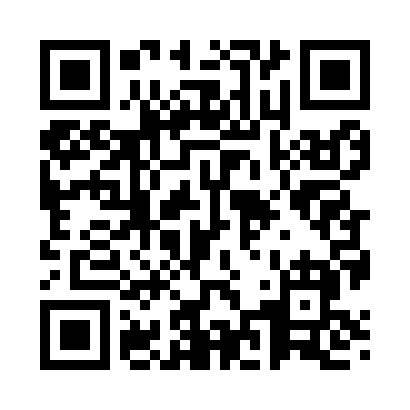 Prayer times for Badoura, Minnesota, USAWed 1 May 2024 - Fri 31 May 2024High Latitude Method: Angle Based RulePrayer Calculation Method: Islamic Society of North AmericaAsar Calculation Method: ShafiPrayer times provided by https://www.salahtimes.comDateDayFajrSunriseDhuhrAsrMaghribIsha1Wed4:236:031:165:158:3010:102Thu4:216:011:165:158:3110:123Fri4:196:001:165:168:3310:144Sat4:175:581:165:168:3410:165Sun4:155:571:165:168:3510:186Mon4:135:551:165:178:3710:207Tue4:115:541:165:178:3810:228Wed4:085:521:165:188:3910:249Thu4:065:511:155:188:4110:2610Fri4:045:501:155:198:4210:2811Sat4:025:481:155:198:4310:3012Sun4:005:471:155:208:4410:3213Mon3:585:461:155:208:4610:3414Tue3:565:451:155:218:4710:3615Wed3:545:431:155:218:4810:3716Thu3:535:421:155:228:4910:3917Fri3:515:411:165:228:5110:4118Sat3:495:401:165:228:5210:4319Sun3:475:391:165:238:5310:4520Mon3:455:381:165:238:5410:4721Tue3:435:371:165:248:5510:4922Wed3:425:361:165:248:5610:5123Thu3:405:351:165:258:5710:5324Fri3:385:341:165:258:5910:5425Sat3:375:331:165:259:0010:5626Sun3:355:321:165:269:0110:5827Mon3:345:311:165:269:0211:0028Tue3:325:311:165:279:0311:0129Wed3:315:301:175:279:0411:0330Thu3:305:291:175:279:0511:0531Fri3:285:291:175:289:0511:06